TERMO DE ENTREGA DA DISSERTAÇÃO OU TESE A BIBLIOTECA CENTRALProcedimentos a serem observados quando do encaminhamento das Dissertações e Teses à Biblioteca Digital da UEL	Considerando a Instrução de Serviço Conjunta PROPPG/BC nº 006/2008 referente aos procedimentos administrativos para encaminhamento das dissertações e teses defendidas pelos estudantes concluintes dos programas de pós-graduação.	Considerando a necessidade de dar agilidade na publicação junto à Biblioteca Digital da UEL (BDTD-UEL).	O Sistema Bibliotecas apresenta abaixo alguns procedimentos que deverão ser observados e entregues juntamente com a cópia do trabalho impresso, do arquivo eletrônico e do termo de autorização para publicação, nas Secretarias de Pós-Graduação dos Centros de Estudos, para posterior encaminhamento à Biblioteca Central.Última versão da Dissertação ou Tese com as correções e contribuições sugeridas pela banca examinadora e assinatura do orientador.Arquivo eletrônico único da Dissertação ou Tese em formato doc, rtf ou tex.Contém os elementos obrigatórios das páginas pré-textuais: capa, folha de rosto, ficha catalográfica, folha de aprovação com assinatura do orientador, sumário e resumo na língua vernácula e língua inglesa.Apresenta referência bibliográfica em língua vernácula e língua inglesa, precedendo resumo e o abstract.Contém todos os anexos digitalizados.Apresenta a lista de referências ao final do trabalho.Segue as normas de referência e citação estabelecidas pelo programa de pós-graduação (ABNT, APA, VANCOUVER, IEEE e outras).O termo de autorização para publicação está assinado pelo autor e orientador.O termo de autorização para publicação está indicando a data em que o trabalho poderá ser publicado (apenas uma das opções deve ser assinalada):(   )	imediatamente(   )	Data: ____/ ____/ ______  -  definida pela Comissão Coordenadora do Programa.Para os programas de pós graduação que recomendam como requisito a apresentação de mais de 1 (um) artigo científico, apresenta o Resumo na língua vernácula e língua inglesa do trabalho como um todo.**	É importante ressaltar que a BIBLIOTECA CENTRAL devolverá as dissertações e teses que não atenderem, integralmente, aos itens acima discriminados.BIBLIOTECA DIGITAL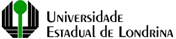 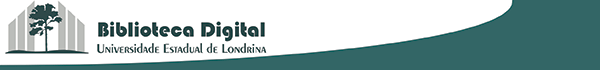 Termo de AutorizaçãoEu, ......................................................................................................................................................................,nacionalidade .........................................................................., estado civil ......................................................,e-mail .................................................................................., número de matrícula ...........................................,profissão ............................................................................................................................................................,residente na (Av./Rua) .......................................................................................................................................,cidade .................................................................., estado: ........, telefone(s): ...................................................,portador do documento de identidade (R.G.nº) ................................................ órgão expedidor: ....................,na qualidade de titular dos direitos morais e patrimoniais de autor da obra (título): ..............................................................................................................................................................................................................................................................................................................................................................................................................................................................................................................................................................................................................................................................................................................................................................Tese - Apresentada ao Programa de Pós-Graduação Stricto Sensu em: ......................................................................................................................................................................................................................................da Universidade Estadual de Londrina, na data _______/ _______/ ____________.Área de concentração: ........................................................................................................................................Autor(es): ............................................................................................................................................................Orientador(es): ....................................................................................................................................................Dissertação - Apresentada ao Programa de Pós-Graduação Stricto Sensu em: ..........................................................................................................................................................................................................................da Universidade Estadual de Londrina, na data _______/ _______/ ____________.Área de concentração: ........................................................................................................................................Autor(es): ............................................................................................................................................................Orientador(es): ....................................................................................................................................................[   ]	Autorizo a Universidade Estadual de Londrina - UEL, a divulgar na rede mundial de computadores - Internet - no site (www.bibliotecadigital.uel.br) e permitir a reprodução total por meio eletrônico, sem ressarcimento dos direitos autorais, da Obra, a partir da data abaixo indicada ou até que manifestação em sentido contrário de minha parte determine a cessação desta autorização.[   ]	Autorizo, a partir de dois anos após a data indicada abaixo, a Universidade Estadual de Londrina - UEL, a divulgar na rede mundial de computadores - Internet - no site (www.bibliotecadigital.uel.br) e permitir a reprodução total por meio eletrônico, sem ressarcimento dos direitos autorais, da Obra, ou até que manifestação em sentido contrário de minha parte determine a cessação desta autorização.Londrina, ................. de ...................................................... de .........................Assinatura(s):	.......................................................................       .......................................................................Autor(es):	.......................................................................       .......................................................................Nome/Ciência:	......................................................................       ......................................................................Orientador(es):	......................................................................       ......................................................................OBS.: O material deverá ser entregue em disquete/CD-ROM, no formato .doc/.rtf/.Obs.:	O Presidente da Banca deve entregar este formulário assinalando os itens que a aluna deverá apresentar na entrega da Versão Final. - Anexo formulário: Termo de Autorização para BD.____________________________________Nome do alunoAssinatura do Aluno___________________________________Prof. Dr. Nome do orientadorAssinatura do Orientador_________________________________________Prof. Dr. Mario Lemes Proença Jr.Coordenador do Programa de Mestrado em Ciência da Computação – UEL_________________________________________Prof. Dr. Mario Lemes Proença Jr.Coordenador do Programa de Mestrado em Ciência da Computação – UEL